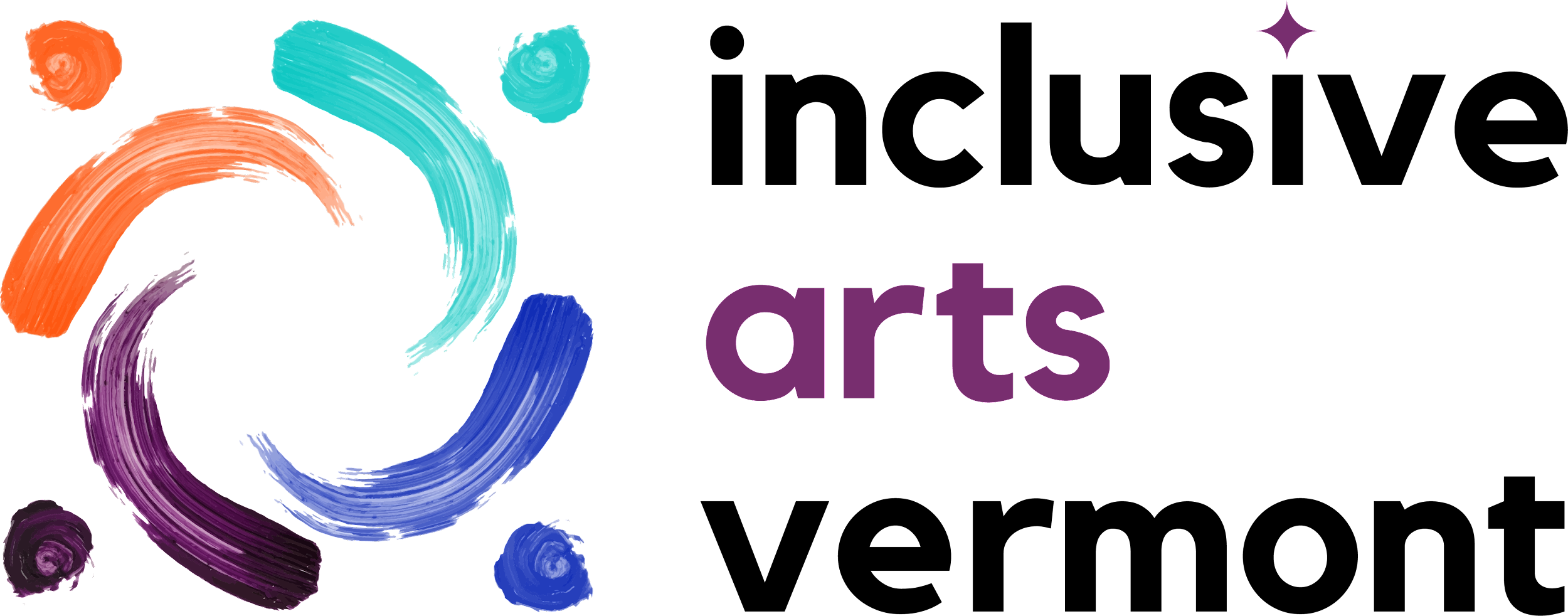 Bridging Justice: Disability Access and Anti-Racism Work Alexandra Turner and Heidi Swevens, Inclusive Arts VermontThis document builds on the work of Tema Okun and Kenneth Jones, bringing inclusive practices, anecdotes, and further resources to the work of disrupting white supremacy culture. It is a starting point that intends to spark further conversation, dissection, and work within the field of Community Arts Education to work toward greater access, inclusion and justice for people historically and currently excluded, marginalized and oppressed. Inclusive Arts Vermont approaches this work with curiosity, offering our ideas and experiences as a starting point, with hope for expanded collaborations. We are not experts, we don’t have all the answers, and our ideas are not the only way. In our work with people with disabilities in the arts, we use a process focused, open-ended approach along with Universal Design for Learning and a social emotional focus in most of our work because we find it to be helpful in including and engaging people with and without disabilities. We have chosen to not offer the full list of ways each characteristic presents to keep our document length manageable, and instead have offered a short definition of each characteristic, followed by the proposed antidotes and then some ideas for inclusive practices For more information about the white supremacy culture characteristics and antidotes this work is based on, please see https://www.whitesupremacyculture.info/Connecting antidotes to white supremacy culture characteristics with inclusive practices for people with disabilities. Perfectionism- “Perfectionism is the belief that we can be perfect or perform perfectly.”	Antidotes:Develop a culture of appreciation (organization takes time to make sure people’s work and efforts are appreciated) Develop a learning organization (expect everyone to make mistakes and use mistakes as opportunities for learning)Normalize and celebrate mistakes as part of the learning processAcknowledge what is working in addition to offering criticismOffer specific suggestions for how to do things differently when offering criticism	Inclusive Practices:Utilize a process-focused, open-ended approach. This means giving emphasis to the experiences of students/participants rather than the outcomes.  Vocabulary- Framing things as “explorations” or experiments Take out the preciousness of the productsProvide feedback without judgement (noticing and curiosity)Teach that mistakes are crucial to the creative process and finding new and innovative solutions (check out “Ish” by Peter H. Reynolds and “Beautiful Oops,” by Barney Saltzberg) Offer multiple ways of communicating (verbal and nonverbal, written, artistic, etc.) Recognize that determining disabilities in order to receive services is framed in a language of “can’t,” and this has implications and impacts - learn more about ableism, disability history, etc. Sense of Urgency- “cultural habit of applying a sense of urgency to oureveryday lives in ways that perpetuate power imbalance while disconnecting us from our need to breathe and pause and reflect.”	Antidotes:Realistic work plansLeadership understands things often take longer than expectedDiscuss and plan for goals around inclusivity and diversityLearn from past about how long things takeWrite realistic funding proposals with realistic timeframesBe clear about how you will make good decisions in an atmosphere of urgency	Inclusive Practices:Account for and include time for planning for accommodation request, coordination, and delivery (Plan ahead to avoid exclusion) Make accommodations such as ASL, verbal descriptions, extra time and translations, (this can take more time, so build it into your agenda)Whenever possible, share materials ahead of time to give participants additional processing timePractice leaving space in conversation. People process in different ways and in different paces/cadences - take the hierarchy out! Go deeper with learning and projects rather than more. Use reflection, present moment observations and making connections to create rich learning experiences rather than trying to get to more topics or projects than you have time for.  Create time for reflectionPause at beginning of meetings or classes (mindful moments)Add space for reflection at the endRecognize reflection as integral to the processMaintain a focus on process over product  Utilize Universal Design for Learning plans. These can take more time to develop and implement.Use time to develop relationships. Relationships are crucial to inclusive practiceUtilize flexible and scaffolded plans that honor the moment, and the energy, interest, and curiosity of participantsQuantity Over Quality- “things that can be counted are more highly valued than things that cannot“	Antidotes:Include process or quality goalsEnsure the organization has a values statement that expresses the ways in which you want to do your workMake sure this is a living document that people are using in their day-to-day workLook for ways to measure process goalsLearn to recognize times when you need to get off the agenda in order to address people’s underlying concerns	Inclusive Practices:Focus on the creation process, try considering products as by-products Measure progress with stories, growth measurements and engagement, in addition to how many or how much. Utilize Results Based Accountability Make sure students’ needs and concerns are always the top priority, as opposed to what is on the agendaReflect on all parts of the processRemember that relationships are integral to the work, not in addition to itChallenge models of funding to provide quality, authentic learning, and depth, rather than just “serving more students” Some people need small group size for safety, engagement, or learningFocus on depth over breadthRelationships and rapport building take timeInterrogate competing narratives around finite budgets and “who needs to be at the table” and associated costs, consider the quality of the experiences as it relates to the number of participantsRecognize that participants may assess their experience through a quantitative lens, as it is the dominant culture. Model, teach, and support the growth of a quality focused approach.Progress is Bigger, More-“our cultural assumption that the goal is always to be/do/get more and be/do/get bigger.“	Antidotes:Create 7th Generation thinking by asking how the actions of the group now will affect people 7 generations from nowMake sure that any cost/benefit analysis includes all the costs, not just the financial ones, for example the cost in morale, credibility, use of resourcesInclude process goals in planning (speak to HOW you want to do the work, not just what you want to do)Ask those you work with and for to evaluate your performance	Inclusive:Focus on relationshipsConsider focusing on depth of work over breadth Try process focus, open-ended projects, (where the product is by-product)Time is not money, time is time, things take time, relationships take time, time is a resourceLittle things can be bigHonor the whole person, this benefits the workRemember that things don’t have to be grand to start…check assumptions and examine what has value Explore Results Based AccountabilityCount how people are “better off” not just how many were servedEffects of a program might be different than you ever could have imagined, find ways to note this when evaluating programsWorship of the Written Word- “cultural habit of honoring only what is written and only what is written to a narrow standard, even when what is written is full of misinformation and lies. Worship of the written word includes erasure of the wide range of ways we communicate with each other and all living things.“	Antidotes:Take the time to analyze how people inside and outside the organization get and share informationFigure out which things need to be written down and come up with alternative ways to document what is happeningWork to recognize the contributions and skills that every person brings to the organizationInclusive Practices:Plan lessons, trainings and meetings using the framework of Universal Design for Learning (UDL) - multiple means of engagement, representation, action, and expression Offer multiple options and modalities (ie- visual arts, dance, drama, music, poetry, etc)  whenever possible Many art genres challenge the worship of the written word by offering multiple ways of expressing, however, sometimes people with disabilities need words for accessProvide and accept multiple options for communicationSpoken, artistic, video recorded, Braille, sign language, tactile, digital communications, written, etc.Make explicit that requests for accommodations are welcome and will be honored (Circle with a question mark inside- the accommodation request symbol.)See: 27 Sep Downloadable Disability Access Symbols for more information. Recognize that acknowledging and identifying disabilities is a process, and a lack of access requests doesn’t mean that accommodations aren’t needed, (this is where UDL planning and inclusive practices make things more accessible) Understand that disability identity and needs are fluid and changing and that needs change over time, day to day, and in different circumstances Acknowledge that miscommunication is ordinary Only One Right Way- “the belief there is one right way to do things and once people are introduced to the rightway, they will see the light and adopt it.”Antidotes: Accept that there are many ways to get to the same goalOnce the group has made a decision about which way will be taken, honor that decision and see what you and the org will learn from taking that way, even and especially if it is not the way you would have chosenWork on ability to notice when people do things differently, and how those different ways might improve your approachLook for and name when a person/group pushes the same point over and over out of belief that there is only one right wayWhen working with communities from a different culture than yours or your organization’s, be clear that you have some learning to do about the communities’ ways of doingNever assume that you or your organization know what is best for the community in isolation from meaningful relationships with that community	Inclusive Practices:Use Universal Design for Learning- multiple means of engagement, representation, and action and expressionOffer multiple modalities or genres of art (ie- visual arts, dance, drama, music, poetry, etc)Offer multiple options or choices for participantsFocus on creative choice, agency, and expressionFocus on relationships with partners and participants and collaboration Focus on the creative process, remain open to determining the outcome as it unfolds Consider the framing (language choices) you use, such as asking “What’s happening?” rather than “What’s wrong?” Develop tolerance for ambiguity Utilize “approaches” rather than “curriculum”Balance structure and flexibility (spontaneity) Honor individual needs and preferencesUse access symbols and honor accommodations requestsEither/Or Thinking- “cultural assumption that we can and should reduce thecomplexity of life and the nuances of our relationships with each other and all living things into either/or, yes or no, right or wrong in ways that reinforce toxic power.”	Antidotes:	Notice when people use either/or language and push to come up with more than two alternativesNotice when people are simplifying complex issues, particularly when stakes are high or urgent decisions need to be madeSlow it down and encourage a deeper analysisWhen faced with urgent decisions, take a break and give people breathing room to think creativelyAvoid making decisions under extreme pressure	Inclusive Practices:Universal Design for LearningRemember that needs are fluid, accommodations need to be flexibleUtilize a generative creative process- (without judgement at first)Utilize reflective practicesProvide time accommodations (ample time to complete the project or task)Seek to understand spectrums as rainbows, rather than linear which is still based on either/or thinkingBalance yes/no questions with open-ended questions, do so with thoughtfulness (not intention to control)People process things differently, understand that sometimes open-ended questions are difficult, sometimes yes/no questions are difficult, and sometimes brains need more time to process Review and revise applications, processes, that are limited/limiting (i.e.- gender, identities, disability, etc.). Consider using the open-ended option and include “self-identified” write in options rather than “other” Power Hoarding- “little, if any, value around sharing power”	Antidotes:Include power sharing in organization’s values statementDiscuss what good leadership looks like and make sure people understand that a good leader develops the power and skills of othersUnderstand that change is inevitable and challenges to your leadership can be healthy and productiveMake sure organization is focused on the mission	Inclusive Practices:Utilize collaborative processesDesign curriculum with teacher partners, and participantsMake explicitly collaborative projects alongside individual projects (A collaborative work of art. 5 rows of brightly colored paper collages are hung together between two wooden dowels in front of a white wall.) Scaffold, practice, model, and teach collaborative skills Consider using a Shared Leadership model, (Between team members, WITH YOUTH, and/or participants)Examine where silos exist, focus on relationships and intentional connection buildingAuthentic transparency is important, knowledge is power, accountability is easier with strong relationships  Examine how power dynamics are operating in your spaces, (name the power of leaders/teachers and reflect on what that means and can do)Notice how people are sharing, speaking, and contributing, as well as how oftenReflect on participation, engagement, and inclusion of people with disabilitiesExamine power dynamics around accommodationsAssume strengths and assets Notice where the power is living Check-in and listen deeply to persons with disabilitiesUnderstand needs are fluid, accommodations need to be flexible, do so with grace Remember that sometimes the word “Help” can trigger emotions, and sometimes people need help figuring out what they need help withUnderstand that everyone has power. Prioritize agency, voice, and choice of participants Reflect on and revisit the why of the workConsider how each piece fits into or doesn’t fit into the values and mission, especially in education spaces. (The mission of education is knowledge which includes so many different things…experiential...)Expand the mission of knowledge beyond the traditional hierarchy of American educational systemsSocial Emotional Learning for all (especially leaders) Defensiveness- “organizational structure is set up and much energy spent trying to prevent abuse and protect power rather than to facilitate the capacities of each person or to clarify who has power and how they are expected to use it.“	Antidotes:Understand that structure cannot facilitate or prevent abuseUnderstand the link between defensiveness and fear (of losing power, losing face, losing comfort, losing privilege); Work on your own defensivenessName defensiveness as a problem when it is oneGive people credit for being able to handle more than you thinkDiscuss the ways in which defensiveness or resistance to new ideas gets in the way of the mission	Inclusive Practices:Consider the role of a safe container for working through new ideas as well as the need for iterations and repetition in the creative process (discern the nuance between defensiveness and repetition/iterative work) Scaffold towards building ownership of new knowledge and ideas Focus on amplifying the voices of choice and voiceShared leadershipSee the work of Dr. Chris Emdin around student leadership https://chrisemdin.com/Loop back up to learning from mistakes! In perfectionism. Seek to notice and understand how power flows and influences each situation.Leaders facilitate participants creating their own journeys Cultivate Social Emotional Learning for leaders and participantsSee CASEL Cares series for more: https://casel.org/weekly-webinars/Establish collaborative group agreementsRight to Comfort- “the belief that those with power have a right to emotional and psychological comfort”	Antidotes:Understand that discomfort is at the root of all growth and learning: welcome it as much as you can Deepen your political analysis of racism and oppression so you have a strong understanding of how your personal experience and feelings fit into a larger pictureDon't take everything personally	Inclusive Practices:Discern between discomfort and harmCreate spaces that are safe to take risk Create cultures of wellness that move beyond comfort/discomfortCelebrate practices that bring balance (joy and justice)Examine what comfort means and the privileges of comfort through the lens of disability. Some people have a different baseline and pain can be a constant, be sure explore both physical, mental, and emotional comfort.Fear of Open Conflict- “people in power are scared of expressed conflict and try to ignore it or run from it.”	Antidotes:Role play ways to handle conflict before conflict happensDistinguish between being polite and raising hard issuesDon’t require those who raise hard issues to raise them in acceptable waysOnce a conflict is resolved, take the opportunity to revisit it and see how it might be handled differently	Inclusive Practices: Integrate Social Emotional Learning for all- explore language and vocabulary of emotion, personal and group reflectionUnderstand conflict cycles, escalation and de-escalation, Recognize that conflict can be expansive. Conflict is not necessarily negative.Recognize that “behavior is communication.” Behavior is not inherently wrong or bad. Normalize multiple ways to communicate to provide avenues for airing of conflicts, disagreements, etc. (one:one, written, group, anonymous) Invite feedback on group process in multiple ways and throughout the processUtilize personal practices (i.e., mindfulness) to prepare to enter challenging situations so you can be present regardless of what others bring Recognize that individual stories are linked to larger social narratives, each of us have home, internal, external experiences and environments that influence our beliefs, behavior.  We are all whole beings in each moment experiencing layers of influences. Recognize internal conflicts, practice agitating, practice saying noWork to create spaces that are safe to share perspectives and difference (which can lead to sharing of harder things) Individualism- “our cultural assumption that individualism is our cultural story - that we make it on our own (or should), without help, while pulling ourselves up by our own bootstraps.“Antidotes:Evaluate people based on their ability to delegate to othersEvaluate people based on their ability to work as part of a team to accomplish shared goals	Inclusive Practices:Social Emotional Learning around cooperationScaffold learning of collaborative skills, make explicitly collaborative arts worksAwareness of accommodation requests, dynamics, and responsibilitiesExplore where autonomy and agency intersect with teamwork and collaborationExplore the dynamics of “helping” and “being helped” Understand that there is a context of the hierarchy of help and explore the power flowCreate equitable, mutual, interdependent opportunities for “helping” and “being helped” Celebrate helping and being helped Check assumptions about people’s ability to DIY -The internet is not universally accessible Ability to get info quickly is not universal Doing it by yourself is not necessarily the best or most important goalNote that things are fluid and change: participation means different things on different days… respect “No,” “pauses,” and “not now”Use no/low pressure approachesRespect each person’s needs Objectivity- “the belief that there is such a thing as being objective or ‘neutral’	Antidotes:Realize that everybody has a world view and that everybody’s worldview affects the way they understand thingsRealize this means you tooPush yourself to sit with discomfort when people are expressing themselves in ways which are not familiar to youAssume that everybody has a valid point and your job is to understand what that point is	Inclusive Practices:Prioritize Social Emotional Learning practices includes self-reflection and learning, as well as supporting skill-building in others.  Understand that some disabilities can be invisible, especially mental and emotional health disabilities, but having and expressing emotions is not, in itself, a disability.Recognize that people’s history with their disability and accommodations can contain emotion, and that is fully valid.Approach people and the work with strengths-based mindset, curiosity and opennessRemember that people have capacity for resilience and changeAcknowledge that people are whole humansAsk partners and participants about emotional vocabulary they already use to check in with each other. If none is currently in use, consider developing one together. Remember that behavior is not the same as emotion, behavior is a mode of communication.Validate emotions and know that no emotions are “bad”Invalidating emotions is harmful and exclusiveRecognize people are creative, people are art, people are works in progressKnow that the creative process is inherently non-linear, and includes chaos, emotions, and spirals. There is literally no “objectively right way” to do it. For Additional Resources:https://www.inclusiveartsvermont.org/resources/